EUROPEAN ASSOCIATION OF DANCE HISTORIANSANNUAL CONFERENCEComic, dramatic and historic genres in eighteenth and nineteenth century dance repertoryAcademy of Performing Arts, Prague, 4th to 6th November 2016There will be a reception and early registration from 6.30pm – 7.30pm on FRIDAY eveningSATURDAYWe shall have a group dinner on SATURDAY evening for anyone who would like to come to  a local restaurant (at extra cost)SUNDAYThere will be a guided visit to Cesky Krumlov Castle Theatre on Monday 7th (at extra cost) for those who wish to join us.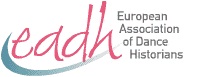 Booking Form for EADH Conference4-6 November 2016‘Comic, dramatic and historic genres in eighteenth and nineteenth century dance repertory’Academy of Performing Arts, PragueConferenceConference fees are £90. Booking forms and payments must reach us by Friday 21st October.Fees include wine reception on Friday evening, lunches and refreshments on Saturday and Sunday.All delegates and speakers must be members of the EADH at the time of the conference. Active/associate membership is £30/year, and student membership is £12/year. Payment of conference fee and/or membership can be made through Paypal (via our web-site www.eadh.com/events.htm for conference fee and www.eadh.com/join.htm for membership fee) or with a cheque in pound sterling made payable to ‘European Association of Dance Historians’, to be sent to our postal address 9 St Margarets Avenue, Torquay, TQ1 4LW.Optional activitiesPlease indicate if you wish to join us for any of the optional activities belowAny dietary requirements?…............................................................................................Please turn overleaf for a list of suggested accommodation in Prague and in Cesky Krumlov.Travel and accommodationThe official website for the Academy is www.amu.czThis gives precise address and tram/train details. The area is Prague 1 and the nearest hotels are:Alchymist (expensive) www.alchymisthotel.comBest Western - near river  www.euroagentur.czCharles - short walk  www.thecharleshotelprague.comDientzenhofer - short walk   www.dientzenhofer.czSax - nearby -    www.hotelsax.czU Brany - nearby -  www.ubrany.czWaldstein - cheap - www.hotelwaldstein.cz~ x ~For those wishing to join us for a guided tour of the Castle theatre, here is a list of few suggested hotels in Cesky Krumlov (as listed in www.lastminute.com)Hotel GrandOld InnRuze (slightly more expensive)Hotel PeregrinIf you do intend to come to Cesky Krumlov, train timetables and ticket prices are available on http://czech-transport.com, and the shuttle bus company can be accessed on www.beanshuttle.com.Please return completed forms to eadhcommittee@gmail.com, and cheques (if appropriate) to 9 St Margarets Avenue, Torquay, TQ1 4LWPAPERTIMEPRESENTERTITLE19.45-10.20Béatrice PfisterNoverre’s and Angiolini’s pantomime ballets: the theoretical implications of the choice of ballet subjects210.20-10.55Marie Helène Delavaud-RouxJean-Georges Noverre’s ballets inspired by ancient Greece10.55-11.20COFFEE BREAK311.20-11.55Petra DotlacilovaDressing the genres: Costume designs by L.-R. Boquet for Noverre’s Grands Ballets Historiques, Héroiques, Poetiques, Nationnaux, Allégoriques et Moraux (1766)411.55-12.30Michael MalkiewiczComic, dramatic and historic genres in eighteenth and nineteenth century dance repertory.12.30-2.00pmLUNCH52.00-2.35Alessandra KajdanskaNational and Political Motives in Ballets performed by the Royal Ballet Company at the Court of Polish King Stanislaw August Poniatowski (1764-1795)62.35-3.10Héloïse SérazinDance indispensable in the opera in the XVIIIth century in France 73.10-3.45Lisa FusilloLes Femmes de Bonne Humeur-An 18th century comedy for contemporary audiences3.45-4.10TEA/COFFEE BREAK84.10-4.45Zuzana RafajovaWhy is Albert from Giselle the true romantic hero?94.45-5.20Flavia PappacenaMythology adapted to political needs and to public taste in mid-eighteenth century Italy5.20-6.15Annual General Meeting of the EADHAnnual General Meeting of the EADHPAPERTIME            PRESENTERTITLE109.45-10.20Nika TomasevicBallets on Colonial Themes at the End of the Eighteenth Century: Exoticism “Wins” Italian Audiences1110.20-10.55Annamaria Corea“Shakespearian” Repertory in Italian Ballet between 18th and 19th Century10.55 – 11.20TEA/COFFEE BREAK1211.20-11.55Ricardo BarrosApollon: disheartened hero or afflicted god?1311.55-12.30Christine Bayle & Tiziana LeucciCelebrating the French in India: or ‘The Triumph of the Love’ by the ‘Conquering Bacchus’12.30-1.40pmLUNCH141.40-3.05Christine BayleLa Bourrée Dauphine in "Le Triomphe de l'Amour" (wokshop)153.05-4.30Pierre-François Dollé & Irène FesteThe interpretation of comical and burlesque entries in the "Belle danse" repertoire (workshop)NameInstitutional affiliation AddressEmailtelephone/mobileConference dinner on Saturday 5th (approximately £35/€40, to be paid in person at the venue)Visit with guided tour to Cesky Krumlov Castle Theater on Monday 7th. Approximate costs are between £20- castle tour, £50-£70 travel (depending on choice of train/shuttle bus) and £40-£60 hotel. All to be arranged and paid in person.